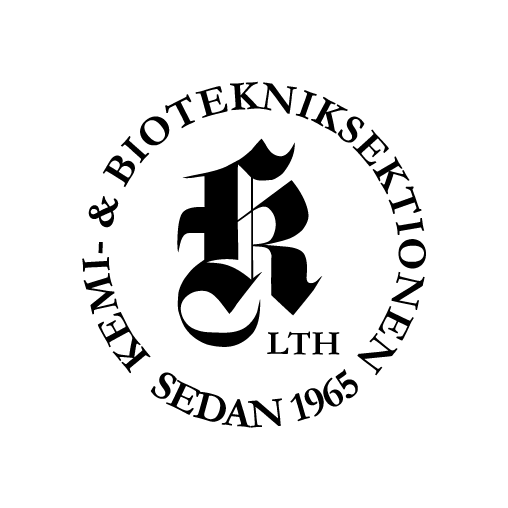 [Namn på Styrdokument]Kemi- och BiotekniksektionenTeknologkåren vid Lunds Tekniska Högskola[Datum Styrdokumentet antogs]Redigerad [Ev. datum Styrdokumentet redigerades]Kapitel 1[Kapitelnamn]Kapitel 2§1:1 [Paragraftitel][Text tillhörande paragraf]§1:2 [Paragraftitel]§1:2:1 [Underrubrik][Text tillhörande paragraf]§1:3 [Paragraftitel][Text tillhörande paragraf]§1:4 [Paragraftitel]§1:4:2 [Underrubrik]§1:4:2:1 [Underunderrubrik som är lång]§1:4:2:1 [Underunderrubrik som är lång]§2 [Paragraftitel][Text tillhörande paragraf]§2:1 [Paragraftitel]§2:1:1 [Underrubrik][Text tillhörande paragraf]§2:2 [Paragraftitel][Text tillhörande paragraf]§2:3 [Paragraftitel]§2:3:2 [Underrubrik]§2:3:2:1 [Underunderrubrik][Text tillhörande paragraf]